V 2 – Gefährliche Mischung aus Sanitär- und WC-ReinigernMaterialien: 		Standzylinder, Spatellöffel, UhrglasChemikalien:		DanKlorix Hygiene Reiniger, Null Null Power WC Aktiv PulverDurchführung: 		20 mL DanKlorix werden mit zwei Spatellöffeln Null Null WC-Reiniger in einem Standzylinder gemischt. Anschließend wird ein Uhrglas auf den Standzylinder gelegt. Der Versuch findet unter dem Abzug statt.Beobachtung:			Der feste Null Null WC-Reiniger löst sich in der DanKlorix-Lösung unter Gasentwicklung. Das entstandene Gas riecht charakteristisch nach Chlor.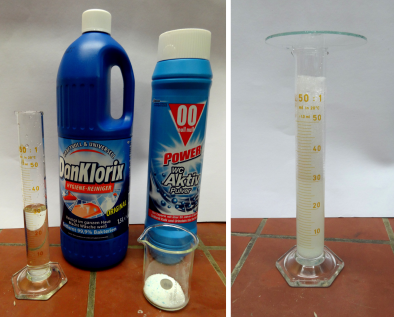 Abb. 2 – Simulation eines Haushaltsunfalls mit Reinigungsmitteln.Deutung:			Das Natriumhypochlorit im DanKlorix Reiniger reagiert mit dem sauren Natriumhydrogensulfat des Null Null WC Reinigers unter Bildung von Chlorgas. Entsorgung: 		Die Entsorgung erfolgt über den Säure-Base-Behälter.Literatur:		V. Woest, J. Popp, W. Boland, http://www.nat-working.uni-jena.de/pdf/ Thema_Haushaltsreiniger.pdf, 07.03.2012 (Zuletzt abgerufen am 05.08.2014 um 23:50).GefahrenstoffeGefahrenstoffeGefahrenstoffeGefahrenstoffeGefahrenstoffeGefahrenstoffeGefahrenstoffeGefahrenstoffeGefahrenstoffeNatriumhypochloritNatriumhypochloritNatriumhypochloritH: 314-400H: 314-400H: 314-400P: 260-301+330+331-303+361+353-305+351+338-405P: 260-301+330+331-303+361+353-305+351+338-405P: 260-301+330+331-303+361+353-305+351+338-405NatriumhydrogensulfatNatriumhydrogensulfatNatriumhydrogensulfatH: 318H: 318H: 318P: 262-305+351+338P: 262-305+351+338P: 262-305+351+338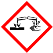 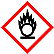 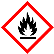 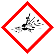 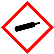 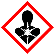 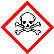 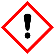 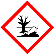 